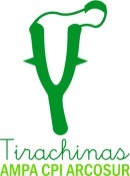 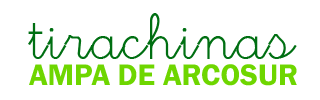 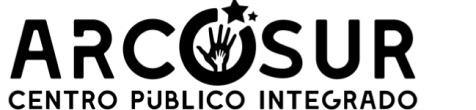 Desde AMPA Tirachinas de CPI Arcosur, queremos daros la bienvenida a un nuevo curso escolar y en especial a las familias que os incorporáis. Las AMPAS de los colegios trabajan en colaboración con los docentes y equipos directivos de los centros educativos con el fin de acompañar y completar los aspectos culturales, humanos, deportivos, lúdicos, festivos etc, que los definen. Os queremos animar a que colaboréis con nosotros, como socios y como integrantes activos de la asociación en la organización de actividades y todos los aspectos que le competen, actividades extraescolares , fiestas, subvenciones, talleres, colaboración con material para el colegio y representación de las familias en la comunidad educativaLa cuota anual es de 30 EUROS AL AÑO por familia (independientemente del número de hijos matriculados). Si todavía no te has hecho socio, la hoja de inscripción se  puede descargar en la web del AMPA  www.ampatirachinas.com y en el enlace al AMPA en la web del colegio www.cpiarcosur.catedu.es. Hay que imprimirla, firmar por los adultos que se inscriban como representantes y dejar en Conserjería. Se puede elegir la forma de pago, mediante transferencia durante el mes de septiembre o domiciliando el recibo que se girará durante las primeras semanas de octubre. Ser socio de la AMPA es voluntario, las actividades que se desarrollen y promuevan van destinadas a todos los niños del colegio y existen ventajas para los socios del AMPA (actividades subvencionadas, regalos, etc...). Queremos aprovechar para explicaros de forma esquemática las opciones de ACTIVIDADES EXTRAESCOLARES que AMPA Tirachinas ha gestionado para este curso 2019/2020.-Actividades en el colegio en 2 horarios de 15:30hs a 16:30hs y 16:30hs a 17:30hs, impartidas por la empresa de actividades extraescolares ACTEX ARAGÓN. En los próximos días os haremos llegar en las mochilas el folleto con la información de actividades. La inscripción se hace por la web www.actexaragon.com -NATACIÓN , se presentan la mismas ofertas que el curso pasado. Este año, la inscripción se hará directamente con ellos a través de sus páginas web, donde también encontraréis toda la información de horarios y precios -AGUACTIVA en Colegio Liceo Europa www.aguactiva.es-STADIUM CASABLANCA  https://bit.ly/2IJ7wvC En la página web de AMPA TIRACHINAS tendréis la información colgada de las actividades extraescolares y los enlaces directos a los distintos formularios de inscripción. Un saludo